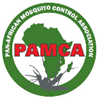 ANTI-VeC International Conference Bursaries7th PAMCA Annual Conference 21-23 September 2020 Accra, GhanaAPPLICATION FORMPlease complete each section and send the completed application as a PDF file to:anti-vec-network@glasgow.ac.uk by 5th June 2020.PLEASE RETURN COMPLETED APPLICATION AS A PDF FILE TO:anti-vec-network@glasgow.ac.ukMichelle ConnollyANTI-VeC Network ManagerMRC - University of Glasgow Centre for Virus Research (CVR) Institute of Infection, Immunity and InflammationCollege of Medical, Veterinary and Life Sciences (MVLS)University of GlasgowHenry Wellcome Building Garscube Campus464 Bearsden RoadGlasgow G61 1QH E: anti-vec-network@glasgow.ac.uk  ANTI-VeC Website: www.anti-vec.net | ANTI-VeC Twitter: @AntiVec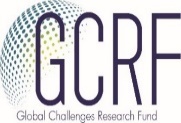 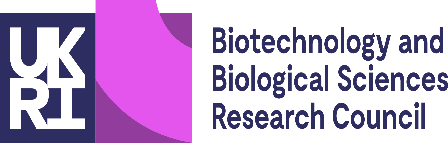 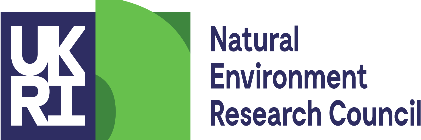 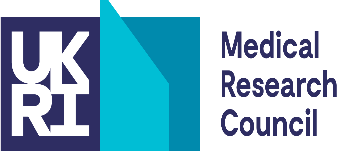 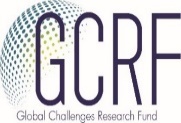 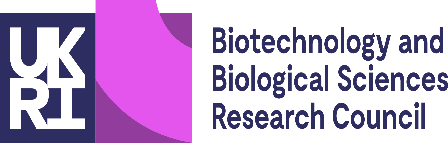 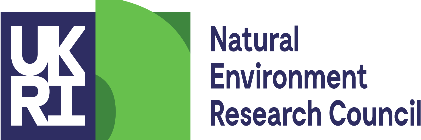 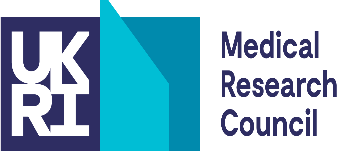 1. Applicant Details 1. Applicant Details 1. Applicant Details TitleSurnameFirst NamePositionHighest QualificationYear AwardedCurrent Department & Research OrganisationCountry of Residence* Applicants must be based for work in the UK or DAC-list countries AddressEmailTelephone NumberPlease confirm you are an ANTI-VeC Network Member (please √ )If you are NOT an ANTI-VeC Network Member PLEASE join nowhttps://www.gla.ac.uk/research/az/antivec/join/2. Type of presentation Submitted to PAMCA (please √ )2. Type of presentation Submitted to PAMCA (please √ )2. Type of presentation Submitted to PAMCA (please √ )Poster PresentationPoster PresentationOral PresentationOral PresentationTitle of abstractTitle of abstractAbstract text Abstract text 3. Supporting StatementPlease describe how attending this conference will contribute to your personal development in ANTI-VeC associated research(maximum 200 words)4. ANTI-VeC FundingPlease detail any funding you have received to date from the ANTI-VeC Network (maximum 200 words)5.1 Conference attendance costs Please itemise the total cost of your conference attendance.Please also include details of additional funding secured (if any), to support your attendance at the conference.  5.1 Conference attendance costs Please itemise the total cost of your conference attendance.Please also include details of additional funding secured (if any), to support your attendance at the conference.  ItemAmount (GBP)Conference Registration Fees£Travel (e.g. flight, train, other transport)£Accommodation £Subsistence (meals)£Visa Cost£Other (e.g. travel insurance, vaccinations):£TOTAL AMOUNT REQUESTED(must not exceed £2,000)£Additional funding secured (if applicable) Please provide details5.2 Justification of ResourcesPlease provide a detailed breakdown of the costs you have requested in section 5.1 (maximum 200 words)6. Required additional documents (please √ )Please include the following with your application:6. Required additional documents (please √ )Please include the following with your application:Abstract submission confirmation Letter of Support from your PhD Supervisor / Research Group Leader7. Signature Please sign and date this form before submission7. Signature Please sign and date this form before submission7. Signature Please sign and date this form before submission7. Signature Please sign and date this form before submissionSignature:Date:Contact information For any queries about the application process 